Žiadosť  uchádzača so špecifickými potrebami o úpravu formy a spôsobu vykonania prijímacej skúšky na štúdium na Slovenskej technickej univerzite v Bratislave (ďalej len „STU“) 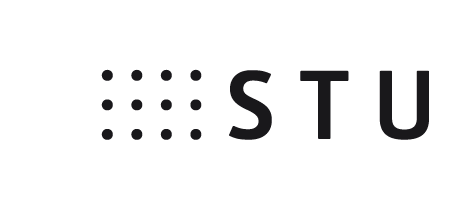 a súhlas s vyhodnotením špecifických potriebv súlade s § 57 ods. 4 v spojení s § 100 zákona č. 131/2002 Z. z. o vysokých školách a o zmene a doplnení niektorých zákonov v znení neskorších predpisov/Request by the applicant with special needs for modification of the form and method of taking the admission exam for study at the Slovak University of Technology in Bratislava (hereinafter referred to as „STU“) and the consent with the evaluation of his/her special needsin accordance with Section 57 (4) in connection with Section 100 of Act No. 131/2002 Coll., on Higher Education and on amendments to some acts, as subsequently amendedPriezvisko, meno, titul uchádzača/Applicant´s surname, first name, title:	Dátum narodenia/Date of birth:	Miesto trvalého pobytu/Permanent residence:	Telefónne číslo/Telephone No.: 		E-mail:	Prijímacie konanie pre akad. rok/Admission procedure for the academic year:	Číslo prihlášky na štúdium /Number of the application form for study:	Fakulta STU, na ktorú si uchádzač podáva prihlášku na štúdium/Faculty of STU for which the applicant files his/her application for study:	Študijný program/Study programme:	Stupeň štúdia/Level of study:		prvý/first	druhý/second	tretí /thirdTyp znevýhodnenia/Disability type:V súvislosti s vyššie uvedeným typom znevýhodnenia žiadam o  úpravu formy a spôsobu vykonania prijímacej skúšky a nasledovné podporné služby/In connection with the aforementioned disability type I ask for modification of the form and method of taking the admission exam and for the following support services: 	;Súhlasím s vyhodnotením mojich špecifickým potrieb za účelom určenia rozsahu podporných služieb v súvislosti s úpravu formy a spôsobu vykonania prijímacej skúšky./I agree with evaluation of my special needs for the purpose of determination of the extent of support services needed in connection with modification of the form and method of taking the admission exam. Na účely vyhodnotenia špecifických potrieb v prílohe tejto žiadosti prikladám/For the purposes of evaluation of my special needs, I enclose the following documents with this application2:lekárske vysvedčenie nie staršie ako tri mesiace (lekársky nález, správa o priebehu a vývoji choroby a zdravotného postihnutia alebo výpis zo zdravotnej dokumentácie, prípadne iné)/medical certificate not older than three months (medical finding, report of illness and health disability course and development or the extract from health documentation or, where appropriate, other documents),vyjadrenie psychológa, logopéda, školského psychológa, školského logopéda alebo špeciálneho pedagóga/statement of psychologist, speech therapist, school psychologist, school speech therapist or special teacher.Dátum/Date:____________________Podpis uchádzača/Applicant´s signatureUpozornenie/Notice: Žiadosť s prílohami sa podáva písomne spolu s prihláškou na štúdium na Študijné oddelenie príslušnej fakulty STU, na ktorú  si uchádzač podáva prihlášku na štúdium/The request with appendixes is filed in writing together with the application for study, at the Study Department of the relevant faculty of STU where the applicant files his/her application for study.zrakové postihnutie/visual disabilitysluchové postihnutie/hearing disabilitytelesné postihnutie/physical disabilityviacnásobné postihnutie/multiple disabilitieschronické ochorenie/chronic illnesszdravotné oslabenie/weakened healthpsychické ochorenie/mental illnessautizmus alebo iná pervazívna vývinová porucha/porucha učenia (dyslexia, dysgrafia, dysortografia a pod.)/learning disorder (dyslexia, dysgraphia, disorthographia, etc.)autism or another pervasive development disorder